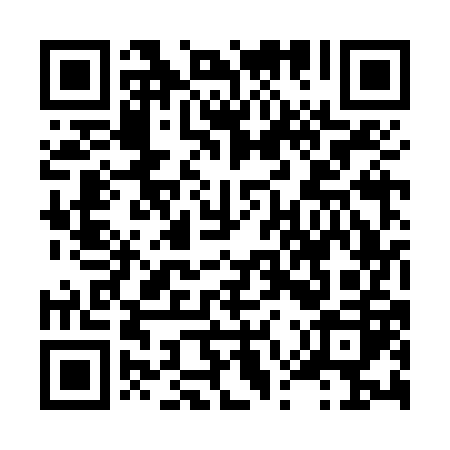 Ramadan times for Kallaitelep, HungaryMon 11 Mar 2024 - Wed 10 Apr 2024High Latitude Method: Midnight RulePrayer Calculation Method: Muslim World LeagueAsar Calculation Method: HanafiPrayer times provided by https://www.salahtimes.comDateDayFajrSuhurSunriseDhuhrAsrIftarMaghribIsha11Mon4:174:175:5911:493:485:395:397:1612Tue4:154:155:5711:483:495:405:407:1713Wed4:124:125:5511:483:505:425:427:1914Thu4:104:105:5311:483:515:435:437:2015Fri4:084:085:5111:483:525:455:457:2216Sat4:064:065:4911:473:545:465:467:2417Sun4:044:045:4711:473:555:485:487:2518Mon4:024:025:4511:473:565:495:497:2719Tue3:593:595:4311:473:575:515:517:2820Wed3:573:575:4111:463:585:525:527:3021Thu3:553:555:3911:463:595:535:537:3222Fri3:533:535:3711:464:005:555:557:3323Sat3:503:505:3511:454:025:565:567:3524Sun3:483:485:3311:454:035:585:587:3725Mon3:463:465:3111:454:045:595:597:3826Tue3:433:435:2911:444:056:016:017:4027Wed3:413:415:2711:444:066:026:027:4228Thu3:393:395:2511:444:076:036:037:4329Fri3:363:365:2311:444:086:056:057:4530Sat3:343:345:2111:434:096:066:067:4731Sun4:324:326:1912:435:107:087:088:491Mon4:294:296:1712:435:117:097:098:502Tue4:274:276:1512:425:127:117:118:523Wed4:244:246:1312:425:137:127:128:544Thu4:224:226:1112:425:147:137:138:565Fri4:204:206:0912:415:157:157:158:586Sat4:174:176:0712:415:167:167:168:597Sun4:154:156:0512:415:177:187:189:018Mon4:124:126:0312:415:187:197:199:039Tue4:104:106:0112:405:197:207:209:0510Wed4:074:075:5912:405:207:227:229:07